РОССИЙСКАЯ ФЕДЕРАЦИЯ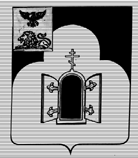         БЕЛГОРОДСКАЯ ОБЛАСТЬМУНИЦИПАЛЬНЫЙ РАЙОН «ЧЕРНЯНСКИЙ РАЙОН»МУНИЦИПАЛЬНЫЙ СОВЕТ ЧЕРНЯНСКОГО РАЙОНА                                    Двенадцатая                                     сессия третьего созыва         Р Е Ш Е Н И Е25 сентября 2019 г.                                                                                          № 132Об исполнении плана мероприятий по реализации Стратегии социально-экономического развития Чернянского района до 2025 г. по отчётным показателям индикаторов стратегических направлений реализации Стратегии и актуализации плана мероприятий по реализации Стратегии В соответствии с пунктом 9 статьи 13 Устава муниципального района «Чернянский район» Белгородской области, решением Муниципального совета Чернянского района от 25.04.2018 г. № 581 «О внесении изменений в решение Муниципального совета Чернянского района от 27.03.2013 г. № 599 «О принятии Стратегии социально-экономического развития муниципального района «Чернянский район» Белгородской области до  2025 года»», рассмотрев и обсудив представленный в Муниципальный совет отчёт, Муниципальный совет Чернянского района решил:1. Информацию об исполнении плана мероприятий по реализации Стратегии социально-экономического развития Чернянского района до                2025 г. по отчётным показателям индикаторов стратегических направлений реализации Стратегии и актуализации плана мероприятий по реализации Стратегии по итогам 2018 г. принять к сведению (прилагается).2. Поручить главе администрации Чернянского района                        Кругляковой Т.П. осуществлять ежеквартальный мониторинг исполнения прогнозных показателей Стратегии в целях своевременного принятия действенных мер по недопущению случаев отрицательных отклонений от плановых показателей Стратегии. 3. Рекомендовать заместителю главы администрации Чернянского района по экономике и финансам – начальнику управления финансов и бюджетной политики администрации Чернянского района Хамрабаевой Е.В.                          в ежегодном  отчёте об исполнении плана мероприятий по реализации Стратегии по отчётным показателям индикаторов стратегических направлений её реализации представлять аналитическую информацию о причинах и реальных значениях отклонений прогнозных показателей.  4. Ввести в действие настоящее решение с момента его принятия.5. Контроль за выполнением настоящего решения возложить на постоянную комиссию Муниципального совета Чернянского района по финансово-экономическим вопросам,  благоустройству, градостроительству и муниципальному хозяйству.Председатель Муниципального советаЧернянского района                                                                                М.В.Чуб